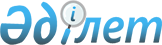 О создании акционерного общества "Республиканский фонд ипотечного кредитования"Постановление Правительства Республики Казахстан от 29 апреля 1999 года № 524

      В целях обеспечения поддержки реформ в сельском хозяйстве и развития рыночных отношений Правительство Республики Казахстан постановляет: 

      1. Создать открытое акционерное общество "Республиканский фонд ипотечного кредитования" (далее - Общество) со 100-процентным участием государства в уставном капитале в сумме 50 (пятьдесят) миллионов тенге за счет средств, предусмотренных Министерству сельского хозяйства Республики Казахстан в республиканском бюджете на 1999 год на государственную поддержку реформ в сельском хозяйстве. 

      2. Министерству сельского хозяйства Республики Казахстан в установленном законодательством порядке: 

      1) в месячный срок утвердить и зарегистрировать устав Общества; 

      2) определить Обществу следующие основные направления деятельности: 

      предоставление гарантий возврата кредитов, выданных под залог земли и прав землепользования сельскохозяйственным товаропроизводителям; 

      участие в работе по оценке стоимости земельных участков и права землепользования и по оформлению документов о залоге земельных участков и права землепользования в обеспечение ипотечных кредитов;      3) принять иные меры, вытекающие из настоящего постановления.      3. Настоящее постановление вступает в силу со дня подписания и подлежит опубликованию.       Премьер-Министр      Республики Казахстан (Специалисты: Э.Жакупова                   Л.Цай)       
					© 2012. РГП на ПХВ «Институт законодательства и правовой информации Республики Казахстан» Министерства юстиции Республики Казахстан
				